Illegális hulladéklerakók felszámolása 2020. BMÖGF/885-32/2020.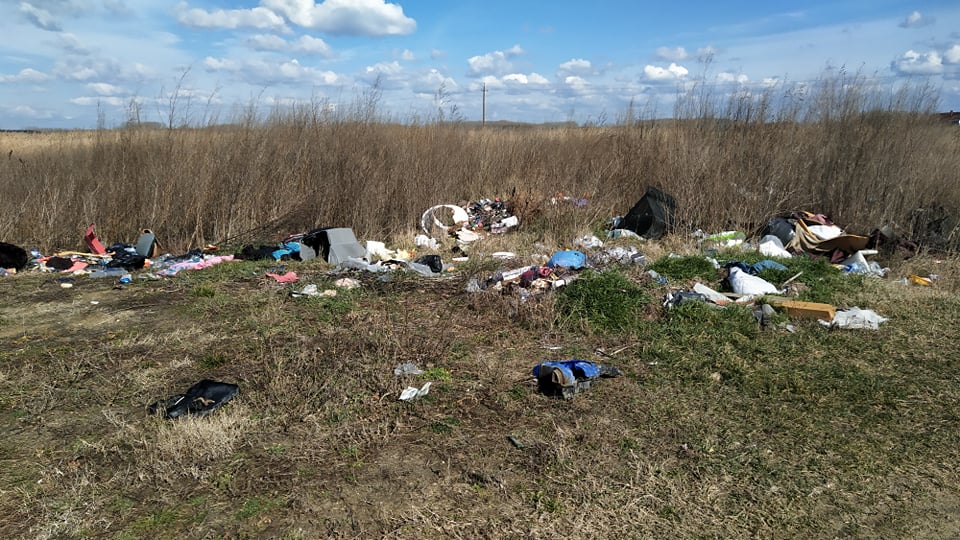 A Belügyminisztérium által az illegális hulladéklerakók felszámolása érdekében kiírt „Tisztítsuk meg az országot!” című pályázat keretében Vértesszőlős Község Önkormányzata 3.221.890 Ft támogatási összeget nyert, melyről 2020. decemberében értesítettek.A támogatást az önkormányzat Vértesszőlős külterülete, a korábbi Baromállási dűlő hulladék-mentesítésére fordította. Kettő kijelölt területről (0195 és 0197 hrsz-ú ingatlanok) történt a hulladék elszállítása, ami főként kommunális jellegű, valamint építési törmelék volt. A munkálatok 2021. február hónapban zajlottak le.Az önkormányzat célja szebb, tisztább és helyreállított természeti környezet kialakítása és megőrzése. A település lakosainak fontos, hogy egészséges környezetben élhessenek és nevelhessék gyermekeiket, az illegális hulladék azonban megnehezíti ezen céljaikat.A projekt megvalósult és bízunk abban, hogy a szemétmentes környezet hosszútávon fenntartható a környéken.Vértesszőlős, 2021. február 26.								Vértesszőlős Község Önkormányzata